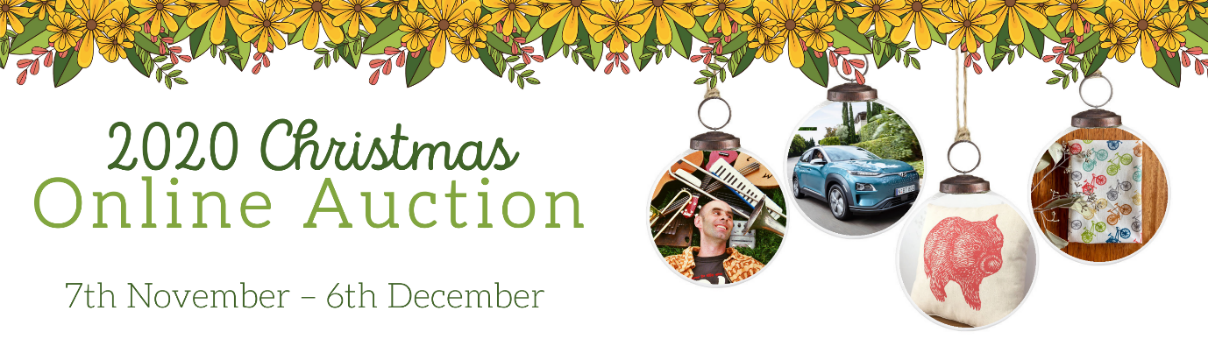 With over 90 items to bid on, the Conservation Council ACT Region’s Christmas auction has something for everyone including wonderful gifts for the holiday season. Particular favourites for schools are workshops with Jackie French and Mal Webb, plus there are a stash of books, workshops for gardeners and much much more.The Conservation Council ACT Region campaigns to cut greenhouse emissions, protect biodiversity in our urban and natural areas, protect and enhance our waterways, reduce our waste and improve public and active transport in our city. When you bid in the auction you are helping protect the environment. For more information, see https://conservationcouncil.org.au/christmas-auction-2020/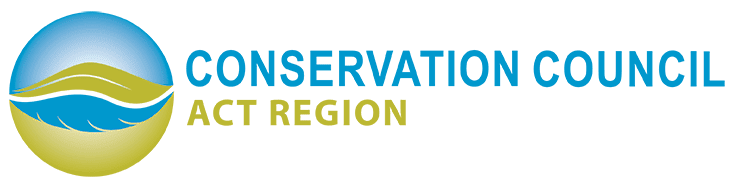 